ПРОЕКТ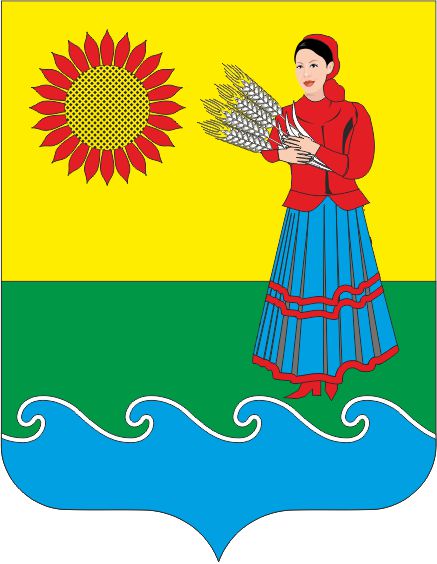 РОССИЙСКАЯ ФЕДЕРАЦИЯРОСТОВСКАЯ ОБЛАСТЬ НЕКЛИНОВСКИЙ РАЙОНМуниципальное образование«Натальевское сельское поселение»Администрация Натальевского сельского поселенияПОСТАНОВЛЕНИЕот  с. НатальевкаО внесении изменений в постановление Администрации Натальевского сельского поселения от 21.11.2018 г.№75     В связи с необходимостью уточнения программных мероприятий муниципальной программы  Натальевского сельского поселения «Обеспечение общественного порядка и противодействие преступности», Администрация Натальевского сельского поселения постановляет:        1. Внести в постановление Администрации Натальевского сельского поселения от 21.11.2018 г. №75 «Об утверждении муниципальной программы Натальевского сельского поселения «Обеспечение общественного порядка и противодействие преступности» изменения , согласно приложениям к настоящему постановлению.2. Настоящее постановление вступает в силу со дня его официального опубликования (обнародования).3.Контроль за исполнением постановления оставляю за собой.Глава АдминистрацииНатальевского сельского поселения 	А.Г.ЧернецкийПриложение к постановлению Администрации Натальевского сельского поселенияот ИЗМЕНЕНИЯ,Вносимые в постановление администрации Натальевского сельского поселения от 21.11.2018 г. №75 «Обеспечение общественного порядка и противодействие преступности»1.В муниципальной  программе Натальевского сельского поселения «Обеспечение общественного порядка и противодействие преступности»:1.1.В разделе «Паспорт муниципальной программы Натальевского сельского поселения «Обеспечение общественного порядка и противодействие преступности» :1.1.1.Подраздел «Ресурсное обеспечение муниципальной программы» изложить в редакции: Таблица № 3Расходы бюджета Натальевского сельского поселения Неклиновского района на реализацию муниципальной программы Натальевского сельского поселения «Обеспечение общественного порядка и противодействие преступности»<1> При необходимости данную таблицу можно размещать более чем на одной странице (например, 2019-2024гг., 2025-2030гг.)<2>Корректировка расходов отчетного финансового года в текущем финансовом году не допускается.<3> Здесь и далее в строке «всего» указываются все необходимые расходы на реализацию муниципальной программы (подпрограммы, основного мероприятия, приоритетного основного мероприятия и мероприятия ведомственной целевой программы), учитывающие расходы, предусмотренные нормативными правовыми актами, в результате которых возникают расходные обязательства Натальевского сельского посления.<4> В целях оптимизации содержания информации в графе 1 допускается использование аббревиатур, например: муниципальная программа – МП, основное мероприятие  – ОМ, приоритетное основное мероприятие – ПОМ.Таблица № 4Расходы на реализацию муниципальной программы Натальевского сельского поселения «Обеспечение общественного порядка и противодействие преступности»<1>  При необходимости данную таблицу можно размещать более чем на одной странице (например, 2019-2024гг., 2025-2030гг.)<2> Корректировка расходов отчетного финансового года в текущем финансовом году не допускается. <3> Здесь и далее в таблице сумма строк « бюджет поселения» и «безвозмездные поступления» должна соответствовать строке «Всего» Таблицы 6. «Ресурсное обеспечение муниципальной программы»объем бюджетных ассигнований на реализацию муниципальной программы из средств бюджета Натальевского сельского поселения Неклиновского района составляет 55,0 тыс. рублей; объем бюджетных ассигнований на реализацию муниципальной программы по годам составляет (тыс. рублей):объем бюджетных ассигнований на реализацию муниципальной программы из средств бюджета Натальевского сельского поселения Неклиновского района составляет 55,0 тыс. рублей; объем бюджетных ассигнований на реализацию муниципальной программы по годам составляет (тыс. рублей):объем бюджетных ассигнований на реализацию муниципальной программы из средств бюджета Натальевского сельского поселения Неклиновского района составляет 55,0 тыс. рублей; объем бюджетных ассигнований на реализацию муниципальной программы по годам составляет (тыс. рублей):ГодВсегоБюджет поселения20195,05,020205,05,020215,05,020225,05,020230,00,020245,05,020255,05,020265,05,020275,05,020285,05,020295,05,020305,05,0Номер и наименование 
подпрограммы, основного мероприятия подпрограммы,мероприятия ведомственной целевой программыОтветственныйисполнитель,соисполнители, участникиКод бюджетной   
классификации расходовКод бюджетной   
классификации расходовКод бюджетной   
классификации расходовКод бюджетной   
классификации расходовОбъем расходов всего
(тыс. рублей)в том числе по годам реализациимуниципальной программы в том числе по годам реализациимуниципальной программы в том числе по годам реализациимуниципальной программы в том числе по годам реализациимуниципальной программы в том числе по годам реализациимуниципальной программы в том числе по годам реализациимуниципальной программы в том числе по годам реализациимуниципальной программы в том числе по годам реализациимуниципальной программы в том числе по годам реализациимуниципальной программы в том числе по годам реализациимуниципальной программы в том числе по годам реализациимуниципальной программы в том числе по годам реализациимуниципальной программы в том числе по годам реализациимуниципальной программы Номер и наименование 
подпрограммы, основного мероприятия подпрограммы,мероприятия ведомственной целевой программыОтветственныйисполнитель,соисполнители, участникиГРБСРзПрЦСРВРОбъем расходов всего
(тыс. рублей)2019 год2020 год2021 год2022 год2023 год2024 год2025 год2026 год2027 год2028 год2029 год2030 год12345678910111213141516171819Муниципальная программа «Обеспечение общественного порядка и противодействие преступности»всего, в том числе:55,05,05,05,05,00,05,05,05,05,05,05,05,0Муниципальная программа «Обеспечение общественного порядка и противодействие преступности»Администрация Натальевского сельского поселения, всего95155,05,05,05,05,00,05,05,05,05,05,05,05,0Подпрограмма 1«Противодействие коррупции в Натальевском сельском поселении»Администрация Натальевского сельского поселения,  всего95122,02,02,02,02,00,02,02,02,02,02,02,02,0Основное мероприятие 1.1 Совершенствование правового регулирования в сфере противодействия коррупцииАдминистрация Натальевского сельского поселения 951-------------Основное мероприятие 1.2 Антикоррупционная экспертиза нормативных правовых актов  Администрации поселения и их проектовАдминистрация Натальевского сельского поселения 951-------------Основное мероприятие 1.3.Обеспечение прозрачности деятельности Администрации Натальевского сельского поселенияАдминистрация Натальевского сельского поселения 951-------------Основное мероприятие 1.4.Совершенствование мер по противодействию коррупции при осуществлении закупок товаров, работ, услуг для обеспечения муниципальных нуждАдминистрация Натальевского сельского поселения 951-------------Основное мероприятие 1.5.Создание условий для снижения правового нигилизма населения, формирование антикоррупционного общественного мнения и нетерпимости к коррупционному поведениюАдминистрация Натальевского сельского поселения 951-------------Основное мероприятие 1.6. Издание и распространение печатной продукции по вопросам противодействия коррупцииАдминистрация Натальевского сельского поселения 95122,02,02,02,02,00,02,02,02,02,02,02,02,0Подпрограмма 2 «Профилактика экстремизма и терроризма в Натальевском сельском поселении»Администрация Натальевского сельского поселения 95133,03,03,03,03,00,03,03,03,03,03,03,03,0Основное мероприятие 2.1.Усиление антитеррористической защищённости объектов социальной сферыАдминистрация Натальевского сельского поселения 951-------------Основное мероприятие 2.2.Издание и распространение печатной продукции по вопросам противодействия экстремизму и терроризмуАдминистрация Натальевского сельского поселения 95136,03,03,03,03,00,03,03,03,03,03,03,03,0Основное мероприятие 2.3.Информационно-пропагандистское противодействие экстремизму и терроризмуАдминистрация Натальевского сельского поселения 951-------------Основное мероприятие 2.4.Осуществление комплекса мер по предупреждению террористических актов и соблюдению правил поведения при их возникновенииАдминистрация Натальевского сельского поселения 951-------------Наименование 
муниципальной программы, номер и наименование подпрограммыИсточникифинансирования Объем расходов всего
(тыс. рублей),в том числе по годам реализациимуниципальной программыв том числе по годам реализациимуниципальной программыв том числе по годам реализациимуниципальной программыв том числе по годам реализациимуниципальной программыв том числе по годам реализациимуниципальной программыв том числе по годам реализациимуниципальной программыв том числе по годам реализациимуниципальной программыв том числе по годам реализациимуниципальной программыв том числе по годам реализациимуниципальной программыв том числе по годам реализациимуниципальной программыв том числе по годам реализациимуниципальной программыв том числе по годам реализациимуниципальной программыв том числе по годам реализациимуниципальной программыНаименование 
муниципальной программы, номер и наименование подпрограммыИсточникифинансирования Объем расходов всего
(тыс. рублей),<1>2019 год2020 год2021 год2022 год2023 год2024 год2025 год2026 год2027 год2028 год2029 год2030 год12345678910111213141516Муниципальная программа«Обеспечение общественного порядка и противодействие преступности»Всего55,05,05,05,05,00,05,05,05,05,05,05,05,0Муниципальная программа«Обеспечение общественного порядка и противодействие преступности» Бюджет поселения, <2>55,05,05,05,05,00,05,05,05,05,05,05,05,0Муниципальная программа«Обеспечение общественного порядка и противодействие преступности»безвозмездные поступления в  бюджет поселения, <2>, <3>Муниципальная программа«Обеспечение общественного порядка и противодействие преступности»в том числе за счет средств:Муниципальная программа«Обеспечение общественного порядка и противодействие преступности»- областного бюджетаМуниципальная программа«Обеспечение общественного порядка и противодействие преступности» - федерального бюджетаМуниципальная программа«Обеспечение общественного порядка и противодействие преступности» - районного бюджета <3>Муниципальная программа«Обеспечение общественного порядка и противодействие преступности» - внебюджетные источники <3>Подпрограмма 1.Противодействие коррупции в Натальевском сельском поселенииВсего22,02,02,02,02,00,02,02,02,02,02,02,02,0Подпрограмма 1.Противодействие коррупции в Натальевском сельском поселении Бюджет поселения, <2>22,02,02,02,02,00,02,02,02,02,02,02,02,0Подпрограмма 1.Противодействие коррупции в Натальевском сельском поселениибезвозмездные поступления в  бюджет поселения, <2>, <3>Подпрограмма 1.Противодействие коррупции в Натальевском сельском поселениив том числе за счет средств:Подпрограмма 1.Противодействие коррупции в Натальевском сельском поселении- областного бюджетаПодпрограмма 1.Противодействие коррупции в Натальевском сельском поселении - федерального бюджетаПодпрограмма 1.Противодействие коррупции в Натальевском сельском поселении - районного бюджета <3>Подпрограмма 1.Противодействие коррупции в Натальевском сельском поселении - внебюджетные источники <3>Подпрограмма 2.Профилактика экстремизма и терроризма в Натальевском сельском поселенииВсего33,03,03,03,03,00,03,03,03,03,03,03,03,0Подпрограмма 2.Профилактика экстремизма и терроризма в Натальевском сельском поселении Бюджет поселения, <2>33,03,03,03,03,00,03,03,03,03,03,03,03,0Подпрограмма 2.Профилактика экстремизма и терроризма в Натальевском сельском поселениибезвозмездные поступления в  бюджет поселения, <2>, <3>Подпрограмма 2.Профилактика экстремизма и терроризма в Натальевском сельском поселениив том числе за счет средств:Подпрограмма 2.Профилактика экстремизма и терроризма в Натальевском сельском поселении- областного бюджетаПодпрограмма 2.Профилактика экстремизма и терроризма в Натальевском сельском поселении - федерального бюджетаПодпрограмма 2.Профилактика экстремизма и терроризма в Натальевском сельском поселении - районного бюджета <3>Подпрограмма 2.Профилактика экстремизма и терроризма в Натальевском сельском поселении - внебюджетные источники <3>